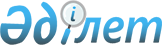 Об утверждении Правил аккредитации республиканских ассоциаций общественных объединений рыболовов и субъектов рыбного хозяйства
					
			Утративший силу
			
			
		
					Постановление Правительства Республики Казахстан от 8 мая 2013 № 461. Утратило силу постановлением Правительства Республики Казахстан от 8 июня 2021 года № 389,
      Сноска. Утратило силу постановлением Правительства РК от 08.06.2021 № 389 (вводится в действие со дня его первого официального опубликования).
      В соответствии с подпунктом 24-9) статьи 8 Закона Республики Казахстан от 9 июля 2004 года "Об охране, воспроизводстве и использовании животного мира" Правительство Республики Казахстан ПОСТАНОВЛЯЕТ:
      1. Утвердить прилагаемые Правила аккредитации республиканских ассоциаций общественных объединений рыболовов и субъектов рыбного хозяйства.
      2. Настоящее постановление вводится в действие по истечении десяти календарных дней со дня первого официального опубликования. Правила
аккредитации республиканских ассоциаций общественных
объединений рыболовов и субъектов рыбного хозяйства
1. Общие положения
      1. Настоящие Правила аккредитации республиканских ассоциаций общественных объединений рыболовов и субъектов рыбного хозяйства (далее – Правила) разработаны в соответствии с подпунктом 24-9) статьи 8 Закона Республики Казахстан от 9 июля 2004 года "Об охране, воспроизводстве и использовании животного мира" (далее – Закон) и устанавливают порядок организации и проведения аккредитации республиканских ассоциаций общественных объединений рыболовов и субъектов рыбного хозяйства.
      2. В настоящих Правилах используются следующие основные понятия:
      1) комиссия – комиссия по аккредитации, создаваемая в ведомстве уполномоченного государственного органа в области охраны, воспроизводства и использования животного мира;
      2) аккредитация – процедура официального признания компетентности субъекта аккредитации осуществлять установленные Законом виды деятельности;
      3) аккредитационный орган – ведомство уполномоченного государственного органа в области охраны, воспроизводства и использования животного мира;
      4) субъект аккредитации – республиканские ассоциации общественных объединений рыболовов и субъектов рыбного хозяйства (далее – ассоциация).
      3. Аккредитация проводится аккредитационным органом для подтверждения правомочий субъекта аккредитации осуществлять виды деятельности, предусмотренные Законом.
      4. Для прохождения аккредитации необходимо наличие:
      1) филиалов и (или) представительств, зарегистрированных не менее, чем в восьми областных центрах по месту базирования территориальных подразделений аккредитационного органа;
      2) веб-сайта;
      3) специальной литературы в области охраны, воспроизводства и использования животного мира, методических материалов и пособий по рыбному хозяйству;
      4) соответствующего штата сотрудников с высшим или средним образованием, включая специалистов в области охраны, воспроизводства и использования животного мира;
      5) общественных объединений рыболовов-любителей и спортивного рыболовства в составе ассоциации.
      5. Этапы проведения аккредитации:
      1) опубликование объявления в периодических печатных изданиях о проведении аккредитации;
      2) представление ассоциацией в аккредитационный орган документов, указанных в пункте 8 настоящих Правил;
      3) рассмотрение комиссией материалов аккредитации;
      4) принятие решения об аккредитации или об отказе в аккредитации;
      5) выдача свидетельства об аккредитации или мотивированного письменного ответа об отказе в аккредитации. 2. Порядок проведения аккредитации
      6. Аккредитационный орган опубликовывает объявление о сроках и условиях проведения аккредитации на государственном и русском языках в периодических печатных изданиях, распространяемых на всей территории Республики Казахстан и на официальном интернет-ресурсе уполномоченного органа.
      7. В целях проведения аккредитации создается комиссия, состав которой формируется из числа сотрудников аккредитационного органа.
      Состав комиссии утверждается приказом руководителя аккредитационного органа.
      Общее количество членов комиссии должно составлять нечетное число и быть не менее пяти человек.
      Председателем комиссии является руководитель аккредитационного органа.
      Секретарь комиссии назначается из числа сотрудников аккредитационного органа и не является членом комиссии, ведет всю документацию по организации и проведению аккредитации.
      Решение об аккредитации или об отказе в аккредитации комиссия принимает большинством голосов открытым голосованием.
      8. Для прохождения аккредитации ассоциации после опубликования объявления в течение десяти рабочих дней представляют в аккредитационный орган следующие документы:
      1) заявление по форме согласно приложению 1 к настоящим Правилам;
      2) нотариально заверенные копии учредительных документов и свидетельства о государственной регистрации ассоциации в качестве юридического лица, при наличии филиалов и (или) представительств копии свидетельств об учетной регистрации филиалов и (или) представительств ассоциации;
      3) подтверждающие документы на соответствие требованиям пункта 4 настоящих Правил;
      4) список членов ассоциации.
      9. Рассмотрение документов осуществляется на заседании комиссии, по результатам которого Комиссия рекомендует следующее:
      1) аккредитовать ассоциацию;
      2) отказать в аккредитации.
      10. Аккредитационным органом на основании рекомендации комиссии принимается решение о выдаче свидетельства об аккредитации или об отказе в аккредитации.
      Свидетельство об аккредитации или письменное уведомление об отказе в аккредитации с обоснованием причин выдается ассоциации в течение пяти рабочих дней со дня принятия аккредитационным органом соответствующего решения.
      11. В аккредитации может быть отказано в случае, если: 
      1) представленные документы не соответствуют пункту 8 настоящих Правил;
      2) в представленных документах содержатся недостоверные или неполные сведения.
      12. Срок рассмотрения документов (с момента приема заявлений) и принятия решения о выдаче свидетельства об аккредитации или об отказе в аккредитации не должен превышать пятнадцати рабочих дней.
      13. Свидетельство об аккредитации выдается сроком на 4 года, по форме согласно приложению 2 к настоящим Правилам.
      14. Свидетельство об аккредитации является неотчуждаемым и не подлежит передаче другим лицам. 
      15. В случае изменения наименования и месторасположения, ассоциацией в течение пяти рабочих дней подается заявление в аккредитационный орган о переоформлении свидетельства об аккредитации.
      Аккредитационный орган, не позднее десяти рабочих дней со дня подачи соответствующего письменного заявления, переоформляет свидетельство об аккредитации.
      16. При утере или порче свидетельства об аккредитации, аккредитационный орган на основании письменного заявления выдает ассоциации дубликат свидетельства об аккредитации в течение срока, установленного пунктом 15 настоящих Правил.
      17. Решение об аккредитации либо об отказе в аккредитации ассоциации может быть обжаловано в порядке, установленном законодательством Республики Казахстан.
      18. Свидетельство об аккредитации прекращает свое действие в случаях:
      1) истечения срока его действия;
      2) реорганизации или ликвидации аккредитованной ассоциации;
      3) предоставления ассоциацией заявления о добровольном прекращении действия свидетельства;
      4) выявления аккредитационным органом фактов о ненадлежащем осуществлении деятельности, предусмотренного Законом.
      19. При прекращении действия свидетельства об аккредитации по основаниям, указанным в пункте 18 настоящих Правил, аккредитационный орган вновь проводит аккредитацию в порядке, установленном настоящими Правилами.
      20. В соответствии с пунктом 2 статьи 33-1 Закона аккредитация проводится аккредитационным органом за счет собственных средств аккредитуемых ассоциаций.
                  Кому: ___________________________________________________
                                 (должность, Ф.И.О руководителя аккредитационного органа)
                     ______________________________________________________
                 От: ______________________________________________________
                                          (должность, Ф.И.О юридического лица)
                     ______________________________________________________
            Реквизиты: ____________________________________________________
                                 (почтовый адрес, контактный телефон, электронный адрес)
                      _____________________________________________________ Заявление
            Прошу аккредитовать ___________________________________________
                                                   (наименование ассоциации)
      ____________________________________________________________________
            К заявлению прилагаются следующие документы:
            1. ____________________________________________________________
            2. ____________________________________________________________
            3. ____________________________________________________________
            4. ____________________________________________________________
            5. ____________________________________________________________
            _________________   __________________________________________
            (подпись)                        (должность, фамилия, имя, отчество)
            Дата: "___" _______________ 20 ___ год
      МП Свидетельство
об аккредитации
                                     № ___________
                                                 "___" _________ 20 ___ года
      ____________________________________________________________________
                          (наименование аккредитационного органа)
      признает право _____________________________________________________
                                 (наименование республиканской ассоциации общественных
      _____________________________________________________________________,
                        объединений рыболовов и субъектов рыбного хозяйства)
      расположенного по адресу ___________________________________________,
      на осуществление следующих видов деятельности:
      1) координация деятельности общественных объединений рыболовов и
      субъектов рыбного хозяйства по развитию рыбного хозяйства,
      аквакультуры, воспроизводства видов животных, любительского
      (спортивного) рыболовства;
      2) представление интересов общественных объединений рыболовов и
      субъектов рыбного хозяйства в государственных органах и организациях,
      а также в негосударственных и международных;
      3) участие в подготовке нормативных правовых актов и других
      документов по вопросам охраны, воспроизводства и использования
      животного мира;
      4) участие в мониторинге и учете объектов животного мира;
      5) участие в распределении квот изъятия объектов животного мира;
      6) участие в конкурсной комиссии по закреплению рыбохозяйственных
      водоемов и (или) участков;
      7) участие в распределении субсидий, выделяемых на развитие рыбного
      хозяйства;
      8) участие в рамках государственного социального заказа в организации
      помощи рыбным ресурсам и другим водным животным в случаях массового
      заболевания, угрозы их гибели, угрозе замора и вследствие других
      причин, а также в спасении молоди рыб;
      9) заключение договоров с иностранцами на организацию любительского
      (спортивного) рыболовства;
      10) иная деятельность, предусмотренная Уставом и не запрещенная
      законодательством Республики Казахстан.
      (протокол комиссии от "____" _________ 20 ___ года № _______)
      Свидетельство действительно до "___" ___________ 20 ___ г.
      Руководитель
      аккредитационного органа        __________ ______________________
                                                   (подпись)             (Ф.И.О)
      МП
					© 2012. РГП на ПХВ «Институт законодательства и правовой информации Республики Казахстан» Министерства юстиции Республики Казахстан
				
Премьер-Министр
Республики Казахстан
С. АхметовУтверждены
постановлением Правительства
Республики Казахстан
от 8 мая 2013 года № 461Приложение 1
к Правилам аккредитации республиканских
ассоциаций общественных объединений
рыболовов и субъектов рыбного хозяйстваПриложение 2
к Правилам аккредитации республиканских
ассоциаций общественных объединений
рыболовов и субъектов рыбного хозяйства